Министерство науки и образования Пермского краяУправление общего и профессионального образования администрации Чайковского муниципального районаМуниципальное автономное образовательное учреждение дополнительного образования детей«Станция детского и юношеского туризма и экскурсий»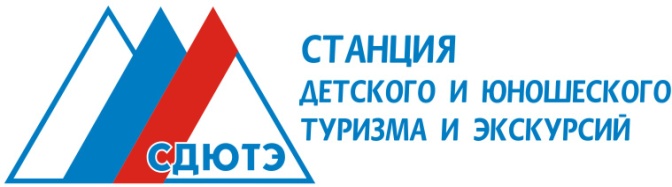 ПУБЛИЧНЫЙ ДОКЛАД ПО ИТОГАМ 2011-2012 УЧЕБНОГО ГОДАг. Чайковский,  2012г.ВЕДЕНИЕПубличный доклад муниципального автономного образовательного учреждения дополнительного образования детей (далее –  МАОУ ДОД СДЮТЭ) содержит информацию об основных результатах работы и перспективах развития образовательного учреждения. Содержание доклада мы адресуем, прежде всего, родителям, выбирающим для своего ребенка учреждение дополнительного образования, детям, желающим дополнительно развиваться, педагогам образовательных учреждений ищущих новые направления в работе с детьми и склонными к самосовершенствованию. Прочитав его, они смогут познакомиться с условиями обучения ивоспитания, образовательными программами дополнительного образования детей, реализуемыми в МАОУ ДОД СДЮТЭ, традициями нашего учреждения. Информация о результатах работы, основных проблемах функционирования и перспективах развития учреждения также адресована учредителю, органам местного самоуправления, городской общественности, определяющим роль каждого образовательного учреждения в образовательном пространстве Чайковского муниципального района. Обеспечивая информационную открытость нашего образовательного учреждения посредством публичного доклада, мы надеемся на увеличение числа наших воспитанников, расширение социальных связей, повышение эффективностивзаимодействиясдругимиучреждениями. Туристско-краеведческая деятельность в системе образования Чайковского муниципального района осуществляется:- в учреждении дополнительного образования детей -СДЮТЭ;- в общеобразовательных учреждениях педагогами СДЮТЭ.	СДЮТЭ осуществляет координирующие, информационно-организационные, программно-методические функции поддержки туристско-краеведческой деятельности в Чайковском муниципальном районе.ОБЩИЕ СВЕДЕНИЯ ОБ УЧРЕЖДЕНИИПолное название: Муниципальное автономное образовательное учреждение дополнительного образования детей «Станция детского и юношеского туризма и экскурсий». Сокращенное название: МАОУ ДОД СДЮТЭМесто расположения Учреждения: г. Чайковский, ул. Горького 22, корпус 1. телефон, факс, 3-38-18, e-mail:sdute@yandex.ruУчредители:Лицензии:     Аккредитация:Фамилия, имя, отчество руководителя (его заместителей), квалификационная категория, ученая степень, почетные звания.Жуйкова Ольга Фёдоровна – директор  МАОУ ДОД СДЮТЭСтаж работы в должности – 7 летКвалификационная категория – высшая Зам. директора по УВР - Рыкова Наталья Викторовна  Стаж работы в должности – 8 месяцевКвалификационная категория – 1 категория (ПДО)Зам. директора по ВР - Шабурова Наталия Фёдоровна Стаж работы в должности – 4 месяцаКвалификационная категория –высшая (ПДО, педагог - организатор)Заместитель директора по АХЧ  - Бровкина Ольга Юрьевна Стаж работы в должности – 2 годаВ своей деятельности Учреждение руководствуется Конституцией Российской Федерации, Законом Российской Федерации «Об образовании», Федеральным законом «Об автономных учреждениях», другими федеральными законами, указами и распоряжениями Президента Российской Федерации, постановлениями и распоряжениями Правительства Российской Федерации, Типовым положением об образовательном учреждении дополнительного образования детей, нормативными правовыми актами Пермского края и Чайковского муниципального района, решениями органов управления образованием всех уровней, настоящим Уставом, договором с Учредителем, локальными актами Учреждения.Организационно-правовая форма Учреждения  – государственное учреждение. Тип – автономное учреждение. Автономное учреждение является юридическим лицом, имеет самостоятельный баланс, имеет счета в банках и других кредитных организациях в соответствии с законодательством, печать, штампы и бланки со своим наименованием. Учреждение является образовательным учреждением дополнительного образования детей, реализующим образовательные программы туристско–краеведческой, физкультурно-спортивной, художественно-эстетической, эколого–биологической, социально-педагогической направленности. Дополнительные общеобразовательные программы: «Спортивное ориентирование», «Туристы - проводники», «Турист», «Основы тур - многоборья» (2),  «Спортивный туризм» (2),«Оздоровительный туризм»,«Юные туристы - спасатели»,«Моя малая Родина»,«Музей открывает двери» (2),«Школьный музей»,«Горница»,«Тропинка» (2),«Тропинка к мастерству»,«Природа и творчество»,«Человек и природа»,  «Академия  ИЗО»,«Эколого – исследовательское объединение»,«Общение»,«Волшебные струны души».Локальные акты учреждения.Согласно Уставу СДЮТЭ в учреждении приняты локальные акты, которые составляют внутреннюю нормативно-правовую базу и соответствуют требованиям, предъявляемым к учреждениям дополнительного образования.Локальные акты регламентируют вопросы образовательной деятельности учреждения.Локальные акты учреждения утверждены 26 января 2010г:Правила внутреннего трудового распорядка;Положение о системе оплаты труда и стимулировании работников;Положение о распределении стимулирующей части фонда оплаты труда;Инструкция по заполнению и ведению журнала учета кружковой работы;Должностные (функциональные) обязанности работников;Положение о Наблюдательном совете; Положение о Педагогическом совете;Положение об Общем собрании;Положение об оказании платных дополнительных образовательных услуг;Положение об обработке персональных данных работников;Приказы и распоряжения  руководителя;Коллективный договор;Инструкции по правилам техники безопасности;Инструкции по охране труда, противопожарной безопасности;Штатное расписание;Положение о порядке расследования и учете несчастных случаев;Положение о смотре-конкурсе методических и дидактических материалов;Программа производственного контроля;Правила поведения обучающихся; Положение об иной приносящей доход  деятельности.Историческая справка.	В 1990 году на базе отдела туризма Дома пионеров была создана Станция юных туристов: были открыты 7 туристских кружков для 100 детей.  В настоящее время на Станции занимаются более 1400 обучающихся в более чем 80-ти объединениях.1996 год – на Станции работают 24 педагога. Впервые сборная команда г. Чайковского становится чемпионом области по технике пешеходного туризма.1999 год – создан отдел краеведения: музейная педагогика, этнография, экология, экспедиции, сотрудничество с городскими и школьными краеведческими музеями. Выходит первый номер детской газеты «Абрис».2002 год – появляется филиал Станции «Дружба», где есть актовый зал и склад.2003 год – создана Детская общественная организация «Абрис». Станция детского и юношеского туризма и экскурсий аттестована на высшую категорию Государственной комиссией по аттестации и аккредитации образовательных учреждений. 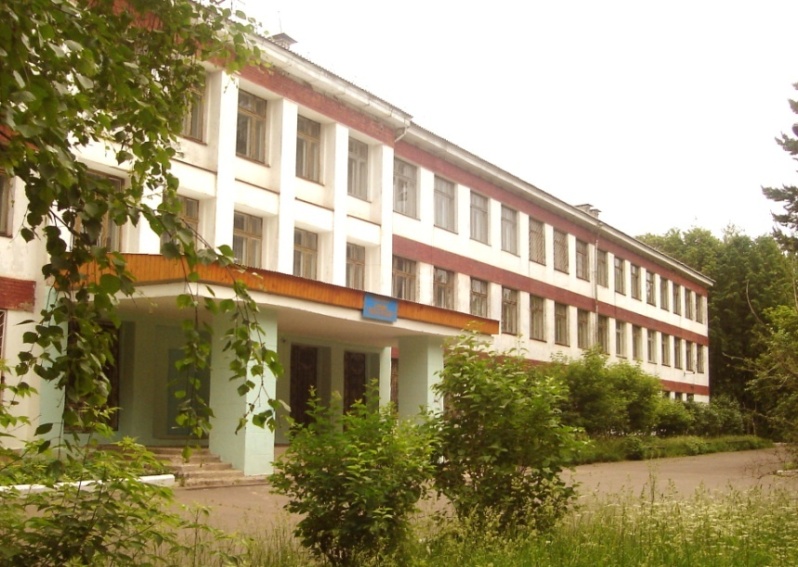 Шесть участников сборной команды по туристскому многоборью выполнили норматив «Мастер спорта» (педагоги ДО Слесарев А.П., Герасин М.М.). Этому предшествовало участие команды в соревнованиях городского, областного, российского и международного масштабов.6 декабря 2006 года была зарегистрирована Пермская региональная детская общественная организация «Абрис».Миссия СДЮТЭ - создание условий для удовлетворения потребностей  личности ребенка  в  углублении  и расширении образования в интеллектуальном, физическом и нравственном развитии.	Туризм и краеведение являются одними из массовых видов деятельности. Сложившаяся система деятельности СДЮТЭ обеспечивает достижение значимых результатов в образовательном процессе. Прежде всего, это массовое вовлечение учащихся к участию в туристско-краеведческих мероприятиях, которые традиционно проводятся коллективом СДЮТЭ. Каждый школьник за годы своей учебы принимает участие в мероприятиях, проводимых СДЮТЭ. Во многих ОУ Чайковского муниципального района туризм и краеведение является основополагающими направлениями внеклассной, предпрофильной работы. Организованный образовательный процесс на Станции позволяет дополнять, расширять и компенсировать общее образование по школьным предметам: краеведение, литература, география, биология, история, ОБЖ, физическая культура. Основными целями и задачами учреждения являются:           Основные цели деятельности СДЮТЭ:обеспечение необходимых условий для личностного развития, укрепления здоровья и профессионального самоопределения;формирование общей культуры личности на основе освоения дополнительных образовательных программ;методическое руководство развитием туристско-краеведческой, экскурсионной и другой разнообразной физкультурно-оздоровительной деятельности;осуществление образовательной деятельности в системе      дополнительного образования;удовлетворение  потребностей  личности  в  углублении  и расширении образования в интеллектуальном, физическом и нравственном развитии.Реализация целей  осуществляется через:организацию и координацию туристско-краеведческой деятельности в образовательных учреждениях, клубах, детских движениях и общественных организациях;рациональное формирование учебного плана;повышение педагогического мастерства работников: разработка авторских программ, создание и апробирование методических рекомендаций и пособий, участие в судействе на краевых, региональных и Всероссийских соревнованиях, обобщение опыта в СМИ и на конференциях, участие в профессиональных конкурсах, обучение на курсах повышения квалификации;организацию и проведение туристско-краеведческих массовых мероприятий;участие воспитанников СДЮТЭ в городских, краевых и Всероссийских соревнованиях, олимпиадах, конференциях, конкурсах и выставках;организацию занятости детей и подростков в каникулярный период.	Направления работы -  СДЮТЭ осуществляет образовательную деятельность в системе дополнительного образования по пяти направлениям: туристско-краеведческое;спортивно-оздоровительное;эколого-биологическое;социально-педагогическое;художественно-эстетическое.Туристко – краеведческое направление направлено на формирование туристко - краеведческих знаний детей дошкольного и школьного возраста  ответственного отношения каждого ребенка к природе; пропаганда здорового образа жизни. Оно изучает историю и культуру, семейные родословные, народное творчество родного края, музейное дело и проведение экскурсий, подготовку к путешествиям и экспедициям. Данное  направление  направлено на приобщение учащихся к основам краеведческой, туристской и поисково-исследовательской деятельности, совершенствование нравственности и физического воспитания учащихся; воспитание патриотизма, бережного отношения к природному и культурному наследию родного края через привлечение учащихся к экскурсиям и путешествиям в рамках экскурсионных маршрутов.	Физкультурно – спортивное  направление ориентировано на физическое совершенствование ребёнка, формирование здорового образа жизни, воспитание спортсменов. Главной целью является туристско-спортивная деятельность, которая во всех её проявлениях способствует всестороннему развитию личности ребенка, направлена на совершенствование его интеллектуального и физического развития, приобретение навыков самостоятельной деятельности. 	Ведущая деятельность - тренировочно-образовательная. Туристско-спортивная деятельность включает в себя процесс спортивной подготовки, развития, формирования и совершенствования физических и нравственных качеств занимающихся. 	 Лучшие педагоги этого направления  - педагоги высшей категории Герасин Михаил Михайлович, Слесарев Андрей Петрович, Нурлыгаянова Зульфия Зульфатовна тренируют сборную команду СДЮТЭ. Команда мастеров Чайковских туристов – многоборцев – неоднократный чемпион и призёр Чемпионатов России по технике пешеходного туризма. Высокое качество образовательного процесса подтверждается результатами выступлений обучающихся на соревнованиях и выполнением спортивных разрядов юными туристами - многоборцами. Воспитанники СДЮТЭ являются неоднократными чемпионами Пермского края и призерами Российских и международных соревнований по технике пешеходного туризма. Многие воспитанники  туристы -  многоборцы  города Чайковского имеют звание «Мастер  Спорта».	Эколого – биологическое направление представлено научным обществом обучающихся, где ведётся подготовка обучающихся к эколого – биологической деятельности на допрофессиональном уровне. Руководитель эколого – биологического направления Калмыкова Вера Викторовна – награждена медалью им. М. Шолохова за учебно – исследовательскую деятельность с учащимися, в 2004, 2006 годах получила губернаторскую премию за подготовку детей – призёров Всероссийских олимпиад и научно – практических конференций.	Социально – педагогическое направление осуществляется с детьми – инвалидами и подростками девиантного направления, с детьми лидерами школьных активов. Педагогами СДЮТЭ проводится профильный курс «Всё в твоих руках», где обучающие приобретают основы лидерских навыков, ориентирования на местности, получают начальные основы школы туристской подготовки.	Обучающиеся Детской общественной организации «Абрис» проходят школу инструкторов и приобретают специализацию «Юный инструктор туризма», занимаются организацией содержательного досуга и регулярно выпускают одноименную газету. 	Художественно – эстетическое направление представлено коллективом авторской песни «Волшебные струны души» и изостудией педагога высшей категории Брагина Михаила Петровича.В организационно-управленческую структуру СДЮТЭ входят три образовательных отдела: спортивный, краеведческий и организационно-массовый, деятельность которых характеризуется спецификой реализуемых дополнительных образовательных программ:	Организационно-массовый отдел. 	Деятельность осуществляется в рамках организации массовой культурно-досуговой деятельности.	Целью организационно-массового отдела  является создание условий для самореализации личности посредством спортивно-оздоровительной и туристско-краеведческой деятельности.Массовые мероприятия СДЮТЭ проводятся отделом в соответствии: с потребностями реализации творческого потенциала  личности ребенка в условиях города в социально приемлемой форме, то есть удовлетворением социального заказа;со свободой выбора подростка в процессе  предпрофильной подготовке;с осознанием ребенком самого себя, своей роли в социально-культурном пространстве;с приобретением ребенком опыта общения со сверстниками и взрослыми.	Большое внимание уделяется мероприятиям по патриотическому воспитанию. Воспитывая чувство любви к малой родине у обучающихся, мы помогаем им почувствовать причастность к  истории и культуре своей страны. 	Краеведческий отдел осуществляет реализацию                                образовательных программ туристско-краеведческого, эколого-биологического,  художественно-эстетического направления. 	Целевым предназначением отдела  является воспитание у детей любви                 к Родине, расширение общего кругозора, развитие творческих способностей обучающихся.	Образовательный процесс в отделе направлен на содействие формированию гражданской культуры подрастающего поколения, воспитанию юных патриотов, что очень актуально  в наши дни и крайне востребовано в обществе.	Работа отдела направлена на совершенствование организации и содержания обучения и воспитания, приобщение преподавателей и учащихся к краеведческой и поисково-исследовательской деятельности в рамках программы туристско-краеведческого движения «Отечество». 	Спортивный отдел.  Основное содержание  спортивного отдела заключается в повышении технического и тактического мастерства детей и подростков при подготовке к соревнованиям и походам. Цель работы на 2011-2012 год: Создание и апробация модели партнёрских взаимоотношений МАОУ ДОД СДЮТЭ для решения проблем дополнительного образования.Задачи: Создание условий для обновления содержания и качества образования, удовлетворяющего современным требованиям личности, семьи, общества, государства; расширение системы образовательных услуг.Приобщение воспитанников к истории родного края, воспитание патриотизма, активной гражданственной позиции.Формирование устойчивой мотивации к занятиям туризмом и краеведением.Сотрудничество с общеобразовательными учреждениями по развитию массового туризма.Совершенствование системы, повышения профессионального мастерства педагогов дополнительного образования и уровня туристко – краеведческой подготовки учителей общеобразовательных школ.Учреждение осуществляет обучение и воспитание в интересах личности, общества, государства, обеспечивает самоопределение личности, создает условия для ее самореализации, обеспечивает охрану здоровья и создание благоприятных условий для разностороннего развития личности, в том числе возможность удовлетворения потребности обучающегося, воспитанника в самообразовании и получении  дополнительного образования. 	В учреждении успешно функционируют  94 детских объединений, в которых занимается 1400 человека в возрасте  от 6 до 18 лет. Наибольшее количество обучающихся занимается в туристско-краеведческих объединениях.Учреждение организует работу с детьми в течение всего календарного года. Комплектование детских объединений (организационный период) проводится с 1 по 14 сентября. Учебный год начинается с 15 сентября и заканчивается 31 мая. В каникулярное время Учреждение может открывать в установленномпорядке лагеря, создавать различные объединения спостоянным или переменным  составами детей в лагерях на своей базе, или иных. Сведения о педагогических работниках (включая административных и других работников, ведущих педагогическую деятельность). Количество педагогических работников – 17 (основные), 5 (совместители) Образовательный уровень педагогических работников Образовательный уровень педагогов достаточно высок: - 11 чел.  (40,7 %) - сотрудников имеют высшую категорию.- 7 чел. (26 %) – I категорию.-  4 чел. (14,8 %) - II категорию.Квалификация педагогов СДЮТЭОБРАЗОВАТЕЛЬНАЯ ДЕЯТЕЛЬНОСТЬ Общая характеристика и особенности УВПСодержание дополнительного образования определяется образовательными программами, регламентирующими технологию обучения, воспитания и развития детей. В настоящее время педагоги дополнительного образования имеют право выбора программ, имеют возможность модифицировать программы, а также могут создавать авторские программы. В построение образовательной работы с детьми перспективным является разработка специального программного модуля (блока), который давал бы возможности вариативности обучения, ведение корректировки учебных тем программ с учётом возрастных, творческих способностей детей и других особенностей, возникающих в различные года обучения. Модули (блоки) делают программы дополнительного образования детей более пластичными, позволяющими осуществлять личностный подход к обучающимся. Учебно-воспитательный процесс СДЮТЭ представляет собой специально организованную деятельность педагогов и обучающихся, направленную на решение задач обучения, воспитания и развития личности с позиций развивающего обучения.Важно, что образовательный процесс ориентированпрежде всего не  на передачу определенных знаний, умений и навыков, а на развитие ребенка, раскрытие его творческих возможностей, способностей и таких качеств личности, как инициативность, самодеятельность, фантазия, самобытность, то есть на то, что относится к индивидуальности человека.Образовательный процесс организуется на базе СДЮТЭ и образовательных учреждений различных типов. Объединения туризма и спортивного ориентирования проходят в учебных классах, спортивных залах, на стадионах, в лесных массивах (полигонах) и специально оборудованных скалодромах. 	Занятия краеведческих объединений проводятся на базе школьных музейных комнат, музея истории и культуры города, музея-усадьбы П.И.Чайковского,  библиотек, учебных классов, актовых залах образовательных учреждений.	Учебный процесс осуществляется осуществляется по пяти направлениям дополнительного образования детей через реализацию 26 дополнительных образовательных программ.	В  концепцию воспитательной системы  СДЮТЭ легли следующие идеи: воспитание личности, самоуправление, соуправление, конструктивное социальное партнерство, компетентностный подход к оценке достижений участников воспитательного процесса.Для организации образовательного процесса применяются современные методы и технологии,  зависящие от уровня включённости обучающихся в продуктивную, творческую деятельность: планирование  процесса обучения,  воспитания, развития  и описание процесса достижения планируемых результатов;применяется целенаправленное использование ИКТ в учебно – воспитательном процессе;систематизация в единый комплекс идей, способов организации деятельности, личностных, инструментальных и методологических средств  для достижения педагогических целей.Критерии оценки эффективности образовательного процесса в учреждении определены по следующим составляющим:профессионально-ориентированная мотивация выпускников туристско-краеведческих объединений;массовость туристских, оздоровительных и краеведческих  мероприятий;соответствие ожиданиям и потребностям социальной среды, родителей, детей;стабильность высоких результатов туристов-многоборцев, членов НОО в краевых, региональных и Всероссийских  мероприятиях. Обучающиеся победители и призеры конкурсов, соревнований, НПК, олимпиад        Контингент обучающихся СДЮТЭ разнообразен. Работа ведется с детьми, имеющими различный социальный статус и степень развития личностных способностей. Посещая объединения Станции, воспитанники имеют возможность проявить себя как юные  исследователи, музейщики, туристы-путешественники, краеведы, художники, спортсмены,  исполнители авторской песни.Особое внимание педагогами СДЮТЭ уделяется работе с подростками «группы риска», с детьми с ограниченными возможностями развития.Количество и доля детей «группы риска» (60 детей) и СОП(19детей) от общего количества детей – 5,3 %.Количество и доля программ для детей с ОВЗ (30 детей) от общего количества программ – 2 программы, 8,6 %.СДЮТЭ, являясь единственным в Чайковском муниципальном районе учреждением дополнительного образования детей, реализующим программы туристско-краеведческой направленности, совмещает массовые формы работы для широкого круга учащихся с обучением и воспитанием постоянного контингента воспитанников. Образовательная деятельность  предполагает конкретный образовательный результат - социализацию и самореализацию обучающихся (освоение новых способов деятельности, присвоение разрядов, участие в соревнованиях, олимпиадах и конференциях высокого уровня, профориентация). Организация образовательного процесса.Программой развития определено три уровня организации образовательного процесса учреждения, каждый из которых обеспечен программным, организационным и другими ресурсами и направлен на различный контингент обучающихся.Развитие учреждения в направлении разноуровневого образования требует специально организованной деятельности по следующим направлениям:совершенствование программного обеспечения (разноуровневые, интегрированные и многопрофильные программы);дифференцированный подход к формированию групп и объединений детей;разработка нормативно-правовой и организационной документации;материально-техническое оснащение (современное снаряжение, привлечение внебюджетных средств)Характеристика учебного плана СДЮТЭУчебный план СДЮТЭ в полной мере отражает работу ОУ. В нем  представлены все направления деятельности учреждения, названия и количество объединений, педагогический состав, типы  образовательных программ педагогов, сгруппированные по направлениям образовательной деятельности и их почасовое распределение, количественный  и  возрастной состав обучающихся, отражено количество обучающихся по годам обучения.	В этом учебном году на СДЮТЭ занимается с начала учебного года 1400 обучающихся в 93 объединениях. На конец учебного года– 1400 обучающихся (93 объединений)Количество объединений и обучающихся.По этим данным можно сделать вывод:  количественный состав обучающихся, по сравнению с прошлым годом, увеличился.1 год обучения – 1230 чел., (2011/12год  - 779 чел., 2010/11 год – 850 чел., 2009/2010 год – 1053 чел.)2 год обучения – 162 чел., (2011/12год – 235 чел., 2010/101год – 257 чел., 2009/2010 год - 207 чел)3 год обучения – 74 чел.,(2011/12 год -  55 чел., 2010/11 год – 207 чел., 2009/2010 год - 207 чел.)4 год  обучения – 4 чел., (2011/12 -  30 чел., 2010/11 год 31 чел., 2009/2010 год - 31 чел)Количество обучающихся по годам обученияКоличество обучающихся по возрастным ступеням за  2009-2010 уч. гг	Педагогическими работниками СДЮТЭ систематически предпринимаются меры по сохранности и увеличению контингента:- создаются и реализуются новые образовательные программы, («Общение», «Природа и творчество», «Тропинка к мастерству», «Волшебные струны души», «Человек и природа», «Горница», «Детский фитнес»);- действуют ориентационные курсы как часть предпрофильной подготовки школьников;-   расширяется система школьных музеев в Чайковском муниципальном районе, что ведет к вовлечению учащихся в  туристско-краеведческое движение.Количественный анализ выполнения учебных планов и программ показывает стабильность реализации учебных планов. Все педагогические работники вырабатывают свои часы по программам. Некоторые из них перевыполняют план. В основном это педагоги объединений «Спортивные походы», «Туристское многоборье». Это можно объяснить их активным участием в многодневных походах и  в соревнованиях различного уровня. Из представленной ниже таблицы видно, что из года в год педагоги Станции перевыполняют учебный план.	Технологии обучения (коллективно-творческое дело, коллективное взаимообучение, технология проектирования, ИКТ, исследовательской деятельности, развивающее обучение),  применяемые на занятиях объединений, сочетаются с использованием различных форм: лекций, бесед, семинаров, тренировок, учебных игр, соревнований, экскурсий, экспедиций, походов, практических занятий, консультаций, конференций, чтений, олимпиад, конкурсов, поисково-исследовательских работ, мастер-классов, фольклорных праздников, вечеров, коммунарских сборов.	Образовательные программы.		Программы физкультурно-оздоровительного направления доступны всем возрастным категориям. Основной задачей программам является физическое развитие ребенка. Программы: «Основы тур.многоборья», «Спортивный туризм», «Оздоровительный туризм», «Спортивное ориентирование» позволяют осуществлять пробу сил, способствуют формированию физической культуры обучающихся, совершенствованию функциональных возможностей организма, помогают добиваться определённых спортивных результатов. 		Образовательные программы «Туристы - проводники», «Юные туристы - спасатели», предназначены для детей среднего и старшего возраста. Они посвящены изучению родного края, способствуют  приобретению туристских знаний и умений, освоению различных способов выживания в природной среде, предусматривают получение школьниками спортивных туристских разрядов	Образовательные  программы  туристско-краеведческого направления. Образовательные  программы «Тропинка», «Природа и  творчество»  для детей начальной школы по изучению истории, природы, культурного наследия родного края, с различными экскурсиями и походами  рассчитана на четыре года обучения.	Программы объединений «Школьные музеи» позволяют учащимся познакомиться с основами поисково-собирательской, учетно-хранительской, учебно-исследовательской деятельностью и быть организаторами различных мероприятий в своих музеях.		Освоение программ туристско-краеведческого направления способствует воспитанию любви к родному краю, чувства ответственности, смелости, сплочённости, формированию выносливости, физическому развитию  и укреплению здоровья подростков.	Образовательные программы эколого-биологического направления подробно знакомят обучающихся с природой родного края, развивают навыки проектно-исследовательской работы, способствуют развитию экологической культуры обучающихся. Исследовательская деятельность, организуемая в рамках образовательной программы, помогает ребенку осознать значимость своей работы, учит  ставить конкретные цели и находить оптимальные пути их решения.	Многочисленные выходы на природу (экскурсии, походы, практические занятия в биогеоценозах) не только формируют у учащихся туристические и природоохранные навыки, но и знакомят с живыми объектами, которые являются одной из важнейших экологически значимых составных частей экосистемы. Работа экологического объединения позволяет удовлетворить естественный интерес детей к природе, стимулирует развитие познавательной, творческой и общественной активности обучающихся, прекрасно стимулирует формирование экологических знаний и умений в непосредственном общении с природой.		Художественно-эстетическое направление включает в себя программы художественного, музыкального и прикладного творчества:     Образовательная программа «Академия Изо» направлена на развитие художественной одарённости и творческой инициативы детей и подростков. Программа объединения авторской песни «Волшебные струны души»  строится на  основе уровневого подхода   к   освоению   творческой   деятельности и  потребностей обучающихся: от познавательно-ознакомительного уровня через изучение основ предмета к профессиональному исполнительскому мастерству, способствует углублённому изучению предмета, дальнейшему осознанному получению музыкального образования в других образовательных учреждениях города, края.	К программам социально-педагогического направления относятся:
образовательная программа «Всё в твоих руках!», направленная на социальную адаптацию подростков с девиантным поведением средствами туризма и краеведения, программа «Общения», которая способствуют  развитию лидерских и организаторских качеств, программы «Тропинка к творчеству», «Природа и человек», для детей с ограниченными возможностями.	Образовательная программа лидерской школы «Абрис» предназначена для подростков старшего возраста. Ее освоение создаёт условия для самопознания и самовыражения школьников, способствует успешной социализации, раннему профессиональному самоопределению.	Образовательный процесс в объединениях СДЮТЭ ведется на основе модифицированных, авторизованных и авторских программ По виду образовательные программы СДЮТЭ делятся на:Адаптированные–1 программа.Модифицированные– 23 программы.Авторские – 1 программа (Калмыкова В.В.)Авторизованные –1 программа (Слесарев А.П.)	Все  программы,  реализуемые  на СДЮТЭ,  разработаны  на    основе  нормативно – правовых  документов,  прошли защиту  на экспертно – методическом  совете и утверждены директором. Научно-методическая работа по созданию  и обновлению образовательных программ ведётся планомерно с привлечением специалистов, владеющих вопросами педагогического проектирования. Образовательные программы  наполняются  содержанием в соответствии с требованиями  времени  и  идеями  модернизации  образования,   отвечают потребностям  подростков и адресованы определенной категории воспитанников. Это повышает показатели качества образовательного процесса и способствует сохранности контингента.Согласно программе деятельности в практике работы СДЮТЭ различается несколько уровней освоения образовательных программ:	1-й уровень. Начальный (ознакомительный). Предполагает развитие познавательных интересов детей, расширение кругозора, уровня информированности в туризме и краеведении, обогащение опыта общения, совместную туристско-краеведческую деятельность. На данном уровне реализуются такие программы как «Тропинка», «Тропинка к творчеству», «Оздоровительный туризм» и др.	2-й уровень. Основной. Предполагает формирование базовых теоретических знаний и практических навыков по туризму, раскрытие творческих способностей в краеведении. Учебные программы, реализуемые на этом уровне, в своей профессиональной части рассчитаны на детей, которые уже на первом этапе проявили свои способности. Вместе с тем этот уровень представляет собой органическое продолжение туристско-краеведческого воспитания. Большое значение и место уделяется практической работе по закреплению полученных знаний, умений и навыков.	3-й уровень. Совершенствования. Предусматривает достижение повышенного уровня образования. Этот уровень предполагает развитие и профессиональное становление талантливых, одаренных детей. Для успешного роста и развития этих детей в СДЮТЭ создаются условия: разрабатываются индивидуальные планы, предусматривающие максимальное, активное включение в практическую деятельность и четкую проработку перспективы. На данном уровне реализуются такие программы как «Основы тур.многоборья», «Спортивный туризм», «Абрис», «Эколого-исследовательское объединение».Образовательные программы обладают гибкостью, позволяющей объединить туристско-краеведческую деятельность с общеобразовательной деятельностью  школ.Предоставление услуг учащимся общеобразовательных учреждений, учитываемые как компонент реализации ФГОС в ОУ:Контроль и регулирование образовательного процесса.	Контроль за состоянием учебно-воспитательного процесса осуществляется по следующим направлениям:- контроль ведения документации;- контроль наполняемости объединений и посещаемости занятий;- контроль уровня преподавания;- контроль выполнения образовательных программ;- контроль состояния охраны труда и условий безопасности образовательного процесса;- контроль качества знаний, умений воспитанников.Анализ образовательного процесса проводится методическим советом, заместителем директора по УВР на основе анализа посещенных занятий, самоанализа педагогов, методистов, зав.отделами по специально разработанным методикам. Во время учебно-воспитательного процесса анализируются отдельные мероприятия, занятия и  т.д. с применением карты наблюдения занятия,  тестов, анкет.  В ходе посещения занятий выявляются профессиональные проблемы педагогов, корректируется образовательная деятельность в объединениях, оказывается консультационная помощь, определяется содержание методических занятий, круглых столов и проблемных групп.Посещение занятий и мероприятий показывает, что уровень и качество преподавания педагогов возрастает, отмечается разнообразие методов и приемов преподавания, творческий подход к организации всех форм туристско-краеведческой деятельности.	Проверка уровня знаний, умений и навыков воспитанников проводится с учетом специфики деятельности объединений. 	Особое место в системе определения результативности образовательной деятельности занимает диагностика, которая проводится в момент включения ребенка в образовательную программу – стартовая диагностика. Время проведения стартовой диагностики совпадает с периодом записи детей в объединения в начале учебного года и при переходе на новый образовательный уровень. Критерии оценки определяются ожидаемым результатом по каждому году обучения.	Для оценки результатов образовательной деятельности определены три уровня освоения образовательной программы:	I уровень – высокий 	II уровень – средний (достаточный)	III уровень – низкий (оптимальный)Выявление результатов выполнения образовательных программ всех уровней происходит через систему зачетных мероприятий, для чего разработана единая циклограмма проведения зачетов в учреждении. Формы проведения зачетов различны: тестирование, соревнования, походы, слеты, зачеты, викторины, конкурсы и др. При отслеживании результативности освоения образовательных программ учитывается участие обучающихся в институциональных, муниципальных, краевых, Всероссийских мероприятиях.Уровень  знаний, обученность, воспитанность -  эти показатели могут и должны быть измерены, чтобы составить представление о качестве работы каждого педагога. Таким образом, для учреждения является актуальным   создание системы контроля и оценки деятельности всех участников образовательного процесса, которая должна отвечать  единой концепции.           Педагогами Станции разработаны критерии  качества  реализации программ:наличие методик, позволяющих объективно оценить уровень реализации  конечных и промежуточных целей;стабильная динамика роста спортивного туристского мастерства обучающихся;интерес обучающихся к занятиям и их отношение, как к занятиям, так и к педагогу.          ОРГАНИЗАЦИОННО-МЕТОДИЧЕСКАЯ РАБОТА	В настоящее время основными направлениями методической деятельности СДЮТЭ  являются: -   организация работы по повышению квалификации педагогического коллектива,- выявление, изучение, обобщение и распространение эффективных форм и методов работы педагогических работников по туристко–краеведческому образованию и организации детско-юношеского туризма; - проведение лекций, семинаров, семинаров-практикумов, тренингов, круглых столов, мастер-классов, педагогических чтений и т.п. для педагогических работников; 	- организация, методическое обеспечение и проведение различных мероприятий; - разработка методических материалов: пособий, рекомендаций, сборников и т.п. в помощь педагогическим работникам; - оказание методической помощи педагогическим работникам в создании и реализации образовательных программ; - участие в аттестационных и экспертных комиссиях различных конкурсов и других мероприятий; - анализ состояния краеведения и детско – юношеского туризма в регионе.Основной целью методической работы является совершенствование педагогического мастерства сотрудников СДЮТЭ через процесс овладения новейшими технологиями обучения и воспитания (технология проектной деятельности, ИКТ, интерактивные технологии).Задачи: -создание системы повышения квалификации педагогических работников потуристско - краеведческому образованию и организации детско-юношескоготуризма; - обеспечение доступности краеведческого образования для школьников путем внедрения и развития, наряду с традиционными формами, - обеспечение организационно-методической базы для функционирования системы кружков, клубов, факультативов в школах и учреждениях дополнительного образования детей; - развитие научно-исследовательской работы учащихся, привлечение их к активной природоохранной и туристско-краеведческой деятельности, к участию в региональных, всероссийских и международных исследовательских проектах, творческих конкурсах, конференциях и форумах, соревнованиях, исследовательских экспедициях, деятельности общественных организаций. В учреждении работают четыре методических объединения по направлениям:- Туристско-спортивное  многоборье и спортивное ориентирование;- маршрутно-квалификационная комиссия и спортивный туризм;- краеведение и музееведение;- организационно-массовый отдел.Ежегодно программно-методическая база СДЮТЭ пополняется новыми методическими и дидактическими материалами.Информационно-методическим центром Станции оказывается методическое сопровождение УВП: - инструктивно-методическая, практическая, консультативная помощь организаторам туристско-краеведческой работы по вопросам организации, проведения, судейства массовых мероприятий по туризму, спортивному ориентированию, краеведению.	Методическое обеспечение массовых мероприятий включает разработку положений и условий проведения соревнований, краеведческих конкурсов, олимпиад, а также разработку подробных рекомендаций по подготовке к ним. СДЮТЭ имеет богатый картографический материал, что дает возможность проводить соревнования высокого уровня по спортивному ориентированию и туристскому многоборью.	Информационно-методическим центром СДЮТЭ выявляется, обобщается и распространяется передовой педагогический опыт работы. У каждого педагога созданы папки-накопители, в которых собраны дидактические и методические материалы, разработки мероприятий, праздников, открытых занятий и др.Ежегодно методисты Станции и педагоги дополнительного образования  разрабатывают Положения о конкурсах, соревнованиях, условия и задания к соревнованиям:  Положение о проведении районного турслёта учащихся Чайковского муниципального района. (Большая Игра – 1 этап)Положение о проведении Первенства Чайковского муниципального  района по перильной технике. (Большая Игра – 2 этап)Положение о проведении 3 этапа Большой Игры «Город - 241».Положение «Об открытых соревнованиях Чайковского муниципального района по спортивному туризму по прохождению маршрутов».Положение о проведении муниципальной заочной олимпиады по краеведению.Положение о проведении Фабрики Деда Мороза.Положение о проведении 4 этапа большой Игры «Богатырская застава»Положение о проведении Ярмарки здоровья, «Спорт для всех – здоровье каждому», в рамках реализации проекта «Семья за здоровый образ жизни», для ДОУ и ОУ.Положение о проведении муниципальной «Школы музейного актива»,Положение о муниципальном конкурсе экскурсионных маршрутов,Положение о проведении институционального конкурса методических и дидактических материалов.Положение о проведении 5 этапа большой Игры «Майское двоеборье»Положение о проведении Весенней Ярмарки здоровья для ДОУ и ОУ,Положение о проведении Праздника «Здравствуй, лето!», посвящённого Дню Защиты детей.Организация воспитательной работы На основе договоров с образовательными учреждениями Чайковского муниципального района  расширение возможностей учреждения и воспитательного процесса, дополнительного образования детей, возможность использования дополнительных учебных помещений, повышение качества проводимых мероприятий. Муниципальные, краевые или всероссийские мероприятия, проведенные на базе УДОД:Работа с родителями Формы работы Организация летней оздоровительной работы ВЗАИМОДЕЙСТВИЕ С ОРГАНИЗАЦИЯМИ И УЧРЕЖДЕНИЯМИУчреждение действует как открытая социально-педагогическая площадка, тесно взаимодействуя с ведомствами, организациями, учреждениями города, района и края по реализации проектов и программ. Многолетние партнёрские отношения связывают СДЮТЭ со многими государственными, муниципальными, образовательными, общественными и другими учреждениями. Это способствует успешному функционированию и развитию учреждения.	Одна из целей деятельности СДЮТЭ - организационно-методическое руководство развитием туристско-краеведческой работой в г. Чайковском с прилегающей территорией. Именно поэтому Станцией туризма организовано сотрудничество почти со всеми образовательными учреждениями территории от детского сада до ВУЗа, т.е. образовано единое образовательное пространство.           Взаимодействие  с образовательными учреждениями города ведется в нескольких направлениях:методическая помощь в туристско-краеведческой работе;организация совместной образовательной деятельности: профориентационные программы», организация работы в рамках реализации ФГОС;курирование работы школьных музеев;проведение совместных мероприятий: турслетов и соревнований, краеведческих игр и конкурсов;работа объединений СДЮТЭ на базе образовательных учреждений;проведение семинаров для педагогических работников образовательных учреждений: начальная туристская подготовка (НТП),  организация курсовой подготовки для классных руководителей и учителей физической культуры и ОБЖ.Для информационно-методического обеспечения города Станцией установлены и поддерживаются связи с Пермским краевой детским центром «Восхождение», Туристско-спортивным Союзом России, областной Федерацией туризма. На Станции работает специализированная медиатека, в которой содержатся методические материалы в печатном и электронном виде по туристско-краеведческой деятельности, составлен каталог отчетов спортивных походов, краеведческих экспедиций, картографических материалов. Многие образовательные учреждения обращаются в медиатеку СДЮТЭ за материалами периодических изданий, новинками литературы по дополнительному образованию.В рамках реализации проекта «Формирование и развитие качеств гражданина и патриота Родины у подрастающего поколения через технологию «Большой игры», среди учащихся 5-11 классов и «Юные патриоты России» среди учащихся 7 -11 классов ведется работа со всеми образовательными учреждениями  Чайковского муниципального района. В образовательных учреждениях города работает 12 музеев. Информационно-методическая работа в городе со школьными музеями организована отделом краеведения СДЮТЭ. Ежегодно проводятся смотры-конкурсы школьных музеев, экскурсоводов; Школа музейного актива, семинары для руководителей школьных музеев; организуется процедура паспортизации, участие музеев во Всероссийских смотрах-конкурсах.       Система проведения городских краеведческих и туристских соревнований и конкурсов стала традиционной, в нее включены все образовательные учреждения. Кроме того, педагоги СДЮТЭ участвуют в организации туристско-краеведческих мероприятий образовательных учреждений всех уровней: детский сад, школа, Работа объединений СДЮТЭ на базе образовательных учреждений	Станцией детского и юношеского туризма и экскурсий организовано взаимодействие со многими учреждениями образования города. Это способствует стабилизации работы и сохранению высокого уровня результативности в работе учреждения. Организация учебно-воспитательного процесса на основе договоров  с образовательными учреждениями позволяет создать единое образовательное пространство, что способствует качественной организации и проведению мероприятий с широким привлечением участников.  Для успешной совместной деятельности заключены договора на образовательную деятельность между Станцией туризма и образовательными учреждениями города и прилегающей территории: СОШ № 1,2,4,5 ,7,8,9,10,11,12,  В (с)ОШ, СОШОТ, с. Фоки, с. Зипуново, пос. Прикамский, п. Марковский,  краевой реабилитационный центр «Восхождение»,  Чайковский Государственный институт физической культуры (ЧГИФК), Чайковский краеведческий музей. На базе  вышеперечисленных учреждений  педагогами СДЮТЭ организован учебно-воспитательный процесс по программам дополнительного образования. Совместно с администрацией образовательных учреждений  изыскиваются возможные средства для пополнения материально-технической базы туристских объединений, организации школьных турслетов, соревнований и  других туристских мероприятий.  Опыт социального партнерства с общественными и некоммерческими организациями, муниципальными и государственными структурами,коммерческими организациямиВзаимодействие с образовательными учреждениями и сотрудничество с научными учреждениями	Цель деятельности СДЮТЭ - организационно-методическое руководство туристско-краеведческой работой в Чайковском муниципальном районе. Именно поэтому Станцией туризма организовано сотрудничество со многими образовательными учреждениями от детского сада до ВУЗа, т.е. образовано единое образовательное пространство.           Взаимодействие  с образовательными учреждениями района ведется в нескольких направлениях:методическое сопровождение, информационная помощь в организации туристско-краеведческой работы;организация совместной образовательной деятельности: профильные классы «Юный спасатель», профориентационные программы: «Мой город» и «Выживание в природных условиях»;организация работы по программам «Школа безопасности» и «Юные патриоты России»;курирование работы музеев образовательных учреждений;проведение совместных мероприятий: турслетов и соревнований, краеведческих игр                           и конкурсов;работа объединений СДЮТЭ на базе образовательных учреждений;проведение семинаров для педагогических работников образовательных учреждений: начальная туристская подготовка (НТП),  работа по программе «Школа безопасности»                     для классных руководителей и учителей ОБЖ.Для информационно-методического обеспечения Станцией поддерживаются связи с Пермским краевым детским центром «Восхождение» (облЦДЮТур), ЦДЮТиК России, Туристско-спортивным Союзом России, краевой Федерацией туризма. На Станции работает медиатека, где есть методические материалы в печатном и электронном виде по туристско-краеведческой деятельности, составлен каталог отчетов спортивных походов, краеведческих экспедиций, картографических материалов. Многие образовательные учреждения обращаются в медиатеку СДЮТЭ за материалами периодических изданий, новинками литературы по дополнительному образованию.На протяжении пяти лет  ведется работа со многими образовательными учреждениями  города и района по программам «Школа безопасности» среди учащихся 5-6 классов и «Юные патриоты России» среди учащихся старших классов. Ежегодно Станцией проводятся соревнования между командами школ «Школа безопасности», «Юные патриоты России», «Краеведческий автостоп».В образовательных учреждениях города работает 12 музеев, 9 из которых  имеют статус «Школьный музей». Информационно-методическая работа в городе с музеями организована отделом краеведения СДЮТЭ. Ежегодно проводятся смотры-конкурсы музеев, экскурсоводов; Школа музейного актива, семинары для руководителей музеев; организуется процедура паспортизации, участие музеев во Всероссийских смотрах-конкурсах.       Система проведения городских краеведческих и туристских соревнований и конкурсов стала традиционной, в нее включены все образовательные учреждения. Кроме того, педагоги СДЮТЭ участвуют в организации туристско-краеведческих мероприятий образовательных учреждений всех уровней: детский сад, школа, дополнительного образования, ВУЗов. Для успешной совместной деятельности заключены договора на образовательную деятельность между Станцией туризма и образовательными учреждениями города и района: СОШ №№ 1,2,3,4,6,7,8,10,11,12, лицей «Синтон», гимназия, СОШОТ, с. Фоки, с.  Уральское, пос. Прикамский, пгт. Марковский,  Дом Детства,  Центр социальной реабилитации населения, Чайковский Государственный институт физической культуры (ЧГИФК), Чайковский краеведческий музей. На базе  выше перечисленных учреждений  педагогами СДЮТЭ организован учебно-воспитательный процесс по программам дополнительного образования. Совместно с администрацией образовательных учреждений  изыскиваются возможные средства для пополнения материально-технической базы туристских объединений, организации школьных турслетов, соревнований и  других туристских мероприятий.  Работа объединений СДЮТЭ на базе образовательных учрежденийТаким образом, Станцией детского и юношеского туризма и экскурсий организовано взаимодействие со многими учреждениями образования. Это способствует стабилизации работы и сохранению высокого уровня результативности в работе учреждения. Организация учебно-воспитательного процесса на основе договоров  с образовательными учреждениями позволяет создать единое образовательное пространство, что способствует качественной организации и проведению мероприятий с широким привлечением участников. Сотрудничество с научными учреждениямиЧайковский государственный институт физической культуры (ЧГИФК)Направления совместной деятельности:-  образовательная деятельность;- научное руководство, рецензирование программ и методических разработок педагогов СДЮТЭ;-  привлечение к судейству соревнований студентов;-  организация практики студентов;-  трудоустройство студентов на СДЮТЭ и в образовательных учреждениях города;Большим достижением совместной работы является то, что к работе экспертнго Совета СДЮТЭ привлекаюся, сотрудники ЧГИФК – Мельников Д.А. (ст.преподаватель кафедры теории и методики физкультурно-оздоровительной работы и туризма), к.п.н. Чумаков В.Н. (зав. кафедрой теории и методики избранного вида спорта).Разрабатывается программа предпрофильного курса «Менеджмент туризма» для подготовки учащихся к поступлению в ЧГИФК.Ежегодно студенты ЧГИФК проходят ознакомительную, педагогическую                                        и преддипломную практику на Станции детского и юношеского туризма и экскурсий. Педагогический коллектив оказывает практическую и методическую помощь студентам                             в написании курсовых работ, рефератов, дипломных проектов в области туристско-краеведческой деятельности, в организации спортивно-туристских мероприятий, организации судейства, разработке и проведении экскурсий, проведении занятий. Положительным результатом деятельности СДЮТЭ является непрерывный учебно-воспитательный процесс. До 5 % выпускников Станции выбирают ВУЗы  по профилю своего обучения в объединении СДЮТЭ. В настоящее время в ЧГИФК обучается порядка двадцати выпускников СДЮТЭ. четверо из них являются педагогами дополнительного образования Станции.  Многие, обучаясь в ЧГИФК и других учебных заведениях города, продолжают занятия туризмом, участвуют в организации и судействе туристских соревнований, сложных спортивных походах, проходят практику в качестве руководителей походов, оказывают практическую помощь Станции.Чайковский краеведческий музей (ЧКМ) – филиал Пермского краевого краеведческого музея.Работа осуществляется по нескольким направлениям на основе договора о совместном сотрудничестве:-  научное руководство.-  проведение совместных мероприятий.-  создание единого информационного поля по краеведению.Научные сотрудники Чайковского краеведческого музея осуществляют руководство учебно-исследовательской работой членов научного общества обучающихся СДЮТЭ, оказывают консультативную помощь в написании детских исследовательских проектов. Ежегодно разрабатывается план совместной работы отдела краеведения СДЮТЭ с музеем, в который входят городские краеведческие конкурсы «Мое родословное древо», «Находка года», Конкурс путеводителей по родному краю, интеллектуальные игры: «Краеведческий автостоп», «Путешествие по Прикамью».Успешно работает комиссия по паспортизации музеев ОУ, в которую вошли: зав. отделом  краеведения СДЮТЭ, научные сотрудники ЧКМ, представители Управления образования. Совместная работа со школьными музеями включает: проведение школы музейного актива, смотров-конкурсов музеев, конкурсов экскурсоводов. Научные сотрудники ЧКМ рецензируют методические разработки педагогов-краеведов СДЮТЭ, участвуют в краеведческих экспедициях и слетах.Чайковский филиал Пермского государственного университетаВ настоящее время разрабатывается программа совместной деятельности СДЮТЭ                          и Чайковского филиала  Пермского государственного университета в двух направлениях:- организация совместной работы по обучению студентов промышленному альпинизму.-  работа по программе «Надежды Прикамья» (туристское многоборье).Пермский государственный педагогический университетРабота осуществляется по нескольким направлениям на основе договора о совместном сотрудничестве:-  научное руководство.- помощь в проведении количественного и качественного определения объектов исследования.-  создание единого информационного поля по методикам проведения летних детских исследовательских работ и кадастре живого мира Прикамья.Преподаватели ПГПУ кафедры биологии и химии ежегодно приглашают обучающихся ДЭК и НОО  на летнюю студенческую практику, предоставляют для работы научную литературу, оборудование, химреактивы, лаборатории для проведения опытов и анализов. Три  выпускника  СДЮТЭ сегодня являются студентами ПГПУ.Заключение Дополнительное образование осознается как многомерное пространство -информационное, культурное, правовое, социальное, способствующее социальному становлению и развитию личности. Дополнительное образование, являясь звеном системы непрерывного образования в России и сохраняя традиционные функции образования в целом, имеет свои специфические особенности: -личностно ориентированное образование, обеспечивающее развитие и саморазвитие ребенка, исходя из выявления его индивидуальных особенностей. Личностно ориентированное образование предполагает признание приоритета развивающейся личности /ребенка и педагога/ перед всеми другими задачами. -дополнительное образование следует рассматривать как личностно детерминированное, ибо в его основе лежит личностная мотивированность ("я хочу", "мне это надо", "мне это интересно" и т.д.) -процесс познания в дополнительном образовании имеет иной, чем в общеобразовательной школе вектор направленности. Он строится не вербально -от действия к знанию, а не наоборот, как это, преимущественно, имеет место в школе. Это образование осуществляется обязательно в организованной деятельности, интересной ребенку, который является ее активным субъектом. -дополнительное образование осуществляется в максимально комфортных для развития личности условиях, обусловленных добровольностью выбора ребенком предмета /вида/ деятельности, педагога и объединения по интересам. -дополнительное образование осуществляется круглогодично "образование без каникул", поскольку в летний период в его рамках организуются профильные лагеря и школы, экспедиции и поисковые отряды, самостоятельная исследовательская, творческая деятельность с последующими отчетами перед коллективом объединения по интересам в начале нового учебного года. -дополнительное образование осуществляется специалистами, профессионалами широкого профиля. Именно это обеспечивает его разносторонность, привлекательность, "интересность", а в конечном счете результативность. Образовательная деятельность МАОУ ДОД  СДЮТЭ способствует сохранению единого образовательного пространства туристско-краеведческой деятельности в ОУ города и муниципального района.Определены перспективы развития учреждения.Образовательный процесс находится в режиме стабильного функционирования.Созданы необходимые условия (методические, организационно-правовые, психологические) для организации образовательного процесса в объединениях туристско-краеведческой направленности.Образовательный процесс обеспечен образовательными программами.Кадровое обеспечение образовательного процесса позволяет квалифицированно реализовать заявленные образовательные программыКачество образования подтверждается многолетним активным участием и результатами в городских и краевых мероприятиях по туризму, спортивному ориентированию и краеведению.Сформирована и стабильно функционирует система совместной работы с образовательными учреждениями по реализации программ дополнительного образования, что способствует созданию условий для максимального привлечения детей и подростков к занятиям туризмом и краеведением и пропаганде здорового образа жизни.Постоянно разрабатываются и внедряются в образовательную деятельность учреждения инновационные технологии. Реализация туристско-краеведческих и экскурсионных программ способствует развитию духовно-нравственного, историко-культурного, патриотического воспитания, повышению мотивации обучающихся на более глубокое изучение родного края. Материально-техническое оснащение СДЮТЭ позволяет всем сотрудникам учреждения правильно и грамотно организовать свою деятельность, добиваться высоких результатов в работе с учащимися.Название организации или частного лицаАдресТелефонАдминистрация Чайковского муниципального районаФункции и полномочия Учредителя осуществляет Управление общего и профессионального образования администрации Чайковского муниципального района, именуемое в дальнейшем «Учредитель». Отношения между Учреждением и Учредителем определяются договором, заключенным в соответствии с законодательством Российской Федерацией.617760, Пермский край,г. Чайковский,ул. Горького, д.223 35 77Вид образовательной деятельностиНомер и дата лицензииКоличество учащихсяСрок действияРеквизиты лицензирующего органаДополнительное образование детейСерия А№ 2486501400летПриказ Министерства образования №26-01-05-1565 от 17.02.2008г.Тип образовательного учрежденияКатегория учрежденияНомер и дата свидетельства  об аккредитацииСрок действия аккредитацииМуниципальноеВысшаяГА 024259 № 3051 от 13от 01.2009г.Министерства  образования Пермского краялетНаправленияКоличество педагоговКоличество детейТуристко –   краеведческое 8540Физкультурно – спортивное10670Художественно – эстетическое 2150Эколого – биологическое115Социально – педагогическое2190ИТОГО221470№Количество победителей и призеров конкурсов, соревнований, НПК, олимпиад2008/20092009/20102010/20112011/20121Муниципальный уровень86431551872Краевой уровень412537693Региональный уровень4-374Всероссийский уровень37142155Международный уровень-1-ВСЕГО обучающихсяВСЕГО обучающихся1566140010991470ГОД ОБУЧЕНИЯКОЛИЧЕСТВО ОБЪЕДИНЕНИЙКОЛИЧЕСТВО ОБУЧАЮЩИХСЯ2008-.8115662009-.7414002010-.5510992011-2012 93 1470Возрастные ступени2008/20092009/20102010-20112011-20121 ступень 1- 4 классы436 (28%)359 (26%)214 (19,4%)585 (39,6%)2 ступень 5-9 классы1037 (66%)881 (63%)776 (70%)654 (44,3%)3 ступень 10-11, СПО, НПО93 (6%)161 (12%)109 (10,6%)231 (15,6%)Направление деятельностиНазвание программыФИО педагогаОУЦелевая группа, охватКраеведческое«Тропинка»Шафигуллина Г.Ю.СОШ №11,10,122,4 класс, 90 челКраеведческое«Природа и творчество»Александрова Г.В.СОШ №11,71 класс, 135 чел.Художественно - эстетическое«Академия ИЗО»Брагин М.П.СОШ №4,11,71,4 класс, 120 чел.Краеведческое«Тропинка к мастерству»Славкина Т.Н.СОШ № 71 - 4 класс, 75 чел.Итого420 чел.ДатаУровеньМероприятиеУчастники, охват16.09.11МуниципальныйТурслет для ДОУДОУ№1,2,4,5,11,13,14,15,30,38,29,28,24,32 Всего 470 чел.17.09.11МуниципальныйТуристский слёт учащихся Чайковского муниципального района – Большая игра, 1 этап.24 команд из 10 общеобразовательных учреждений: СОШ № 1, 2, 4, 7, 10, 11, п. Марковский, п. Прикамский, ООШ № 12, ЦДЮТТ «ЮТЕКС».Всего: 235 чел.30.09.11г 02.10.11гКраевой 7 открытый летний туристический слёт7 команд (Октябрьский р-н, Чайковский- Пермтрансгаз, Чайковский – больница, Чайковский – Уралоргсинтез,  БЭМС – семейный турклуб, г. Чайковский, Отдел по молодёжной политики г. Чайковского, г. Елово) Всего: 67  чел.18.10.11-21.10.11МуниципальныйДень Здоровья для ДОУД/с №13,14,29,30,4,10Всего: 400 чел22.10.11.МуниципальныйПервенство Чайковского муниципального района по перильной технике Большая игра-2  27 команд из 11 общеобразовательных учреждений: СОШ № 1, 4, 7, 10, 11, п. Марковский, п. Прикамский, с. Фоки, ООШ № 12, ЦДЮТТ «ЮТЕКС».Всего: 246 чел.10.11.11. 25.11.11.Муниципальный Олимпиада по краеведению150 работ, из  14 образовательных учреждений: СОШ № 4 (4 чел.), № 7 (2 чел.), 10 (13 чел.), 12 (12 чел.), Гимназии (17 чел.), лицея «Синтон» (7 чел.), Фокинской СОШ (23 чел.), Сосновской СОШ (7 чел.), ООШ №13 (2чел.), с. Зипуново (1 чел.),  п. Бурёнка (9 чел.), п. Прикамский (17чел.), с. Вассята (1 чел), МАОУ ДОД СЮН (35 чел).Всего  чел. 150 чел. 28.11.11. 05.12.11МуниципальныйСоревнования по туристским маршрутам6 отчётов о походах, СДЮТЭ (3 работы), ПРДОО «Абрис», МАОУ СОШ № 7. Всего:  72 чел.10.12.11.МуниципальныйМуниципальная интеллектуальная игра «Город  241» Большая игра-3 этап.20 команд из 9 образовательных учреждений города: МБОУ СОШ № 1 (1 команда), МБОУ СОШ № 2 (1 команда), МБОУ СОШ № 7 (5 команд), МБОУ СОШ № 10 (4 команды), МБОУ СОШ № 11 (3 команды), МАОУ ООШ № 12 (2 команды), Прикамская СОШ (3 команды), сборная команда Марковская СОШ и ЦДЮТТ ЮТЕКС (1 команда).Всего: 214 чел.21.12.11.МуниципальныйИтоговый вечер-отчёт туристских групп «Из дальних странствий возвратясь»СДЮТЭ, ПРДОО «Абрис», МАОУ СОШ № 7, МАОУ СОШ № 11.Всего: 59 чел.18.02.12.МуниципальныйТуристско-краеведческая игра «Богатырская Застава» - Большая игра - 4 этап.17 команд: МАОУ СОШ № 1 (1 команда), МАОУ СОШ № 4 (1 команда), МАОУ СОШ № 7 (4 команд), МАОУ СОШ № 10 (4 команды), МАОУ СОШ № 11 (2 команды), Фокинская СОШ (1 команда), Прикамская СОШ (2 команды), сборная команда Марковская СОШ и ЦДЮТТ ЮТЕКС (1 команда), МАОУ ДОД СДЮТЭ  (1 команда).Всего  188 чел. 19.02.12 22.02.12 27.02.12 29.02.12МуниципальныйМасленицаСОШ №2,7, В(с)ОШ,5Всего: 217чел27.02.12МуниципальныйПереаттестация школьного музея МАОУ СОШ № 2 СОШ № 2, Всего: 5 чел.28.02. 12МуниципальныйСоревнования по спортивному ориентированиюСДЮТЭ, СОШ № 10, 11,7, Прикамская.Всего: 92 чел.1.03.122.03.12МуниципальныйЯрмарка ЗдоровьяСОШ №7,10,11,12Всего 200 чел.1.03.12– 2.03.12МуниципальныйСпортивный праздник для ДОУ «Спорт для всех – здоровье каждому» Д/с №14,24,30Всего: 121 чел.21.03. 12МуниципальныйПереаттестация школьного музея  п. ПрикамскийПрикамская СОШ, Всего: 12 чел.23.03.12.МуниципальныйПереаттестация школьного музея  п. Прикамский. Переаттестация школьного музея с. СосновоСосновская СОШ, Зипуновская СОШВсего: 58 чел.29.03.12 30.03.12МуниципальныйШкола музейного актива «Экскурсионные практики» (МАОУ СОШ № 1,4, МБОУ СОШ № 8, Прикамская СОШ, СОШ п. Марковский, Зипуновская СОШ) Всего 15 чел. из 7 музеев02.04.1227.04.12МуниципальныйКонкурс экскурсионных маршрутов «Моя Родина в сердце моём»МАОУ СОШ № 1, МБОУ Марковский, МБОУ СОШ  с. Зипуново, СОШ с. Уральское Всего: 9 чел.12.05.12.МуниципальныйПервенство Чайковского муниципального района по перильной технике и спортивному ориентированию. Большая игра- 5 этап24 команды из 8 общеобразовательных учреждений: СОШ № 1, 4, 7, 10, 11, п.Марковский, п. Прикамский, с. Фоки, ЦДЮТТ «ЮТЕКС».Всего: 192 чел.17.05.1218.05.12МуниципальныйЭкологическая ярмарка ЗдоровьяДОУ № 2,17,20,29,30.(107чел.)СОШ № 2,4,7,10,11,12,13, п. Прикамский (305 чел.)Всего: 41220 .05.12МуниципальныйМуниципальные соревнования по спортивному ориентированию «Российский азимут  - 2012»МАОУ СОШ № 10, 11, 7,1, ЧГИФК. Всего 492  чел. 21.05.12МуниципальныйПереаттестация школьного музея МАОУ СОШ № 4СОШ № 4 , Всего: 16 чел.1.06.12.МуниципальныйПраздник «Здравствуй, лето»22 команды Большой Игры (132 чел.), СОШ № 1,4,7,11, Фокинская, Марковская, Прикамская, ЮТЕКС.11 команд  ДОУ № 29, 39, 11, 22, 31, 17,13  (241 чел.) Всего: 373 чел.Итого 4 315 чел.№Формы работыРезультаты работыДругая информация1Родительские собранияУчастие родителей вдеятельности детскихобъединений, посещениезанятий, помощь детям вучастии в конкурсах и др.Информированность родителей о содержании образовательных программ, мероприятиях, проводимых в учебномгоду, достижениях детей. 2Беседы с родителямиИнформированностьродителей о содержанииобразовательныхпрограмм, мероприятиях,проводимых в учебномгоду, достижениях детейИнформация о увлечѐнностях испособностях детей вне ДО, успехах в школе, особенностях семьи.3Участие родителей вприродоохранных акцияхсовместно с детьми.Воспитание грамотногоотношения к природе, объединение интересовдетей и родителейТуристко – краеведческое  просвещение родителей№Название лагеря Дата  РуководительВсего детейКол-во днейВ том числе по месяцамВ том числе по месяцамВ том числе по месяцам№Название лагеря Дата  РуководительВсего детейКол-во днейиюньиюльавгуст1.«Веселые путешественники»4.06. -27.06.Шабурова Н.Ф.30 чел.18302.Передвижной лагерь «Койва»г.Чайковский г.Чердынь-  р. Койва - р.Вишера – г. Красновишерск –г. Чайковский21.06 – 25.06Попов В.А.6 чел563Передвижной лагерь «Вишера»г.Чайковский- г.Чердынь- р. Койва - р.Вишера-г. Красновишерск –г. Чайковский28.06.-02.07Слесарев А.П.105104.Стационарный лагерьЧайковский – г. Чердынь- г. Чайковский21.06-25.06.Нурлыгаянова З.З.11511Передвижной лагерь. р.Сива - р.Кама:г.Чайковский - р.Сива- « Нечкино »-  р.Кама –г. Чайковский15.07. -19.07.Слесарев А.П.757Передвижной лагерь. р.Сива - р.Камаг.Чайковский- р. Сива- Сидоровы горы- г. Чайковский05.07- 09.07Шустова В.А.10510Передвижной лагерьЧайковский –биатлонный стадион (р. Мутнушка) –поляна «Слётов»-г. Чайковский28.08.-30.08.Шустова В.А.68 чел.68Профильный лагерь «Ветер приключений»21.08 -24.08. Рыкова Н.В.40 чел.540Итого 1825717108Чайковский краеведческий музейСовместная организация                          и проведение городских мероприятий             с учащимися: конкурс экскурсоводов школьных музеев, конкурс рефератов, экскурсии « Истоки», выставки, смотры и паспортизация школьных музеев.Чайковская ассоциация детских объединений (Дом детского творчества «Искорка»).Проведение творческих встреч, обмен опытом работыДетская экологическая общественная организация «Маленький принц Земли» (Станция юных натуралистов)Организация совместных экологических акцийНекоммерческий благотворительный   фонд общественных инициатив  «Орден Добра»Организация совместных экологических акций, проектов, турслетов, соревнованийГородское общество краеведовВыполнение заказов по описанию и очистке памятников, сбор информации и фотоматериалов по краеведениюСовет ветеранов  Великой Отечественной войны  и  трудаВстречи с ветеранамиКраевая и городская федерации туризмаСовместная работа по проведению турслетов, представление интересов края на Всероссийских соревнованияхКомитет по физической культуре спорту и туризму (краевой и городской)Совместная работа по реализации программы развития туризма № п.п.НаправлениеОбразовательные учрежденияОбразовательные учрежденияОбразовательные учреждения№ п.п.Направление2009-10 уч.год2010-11 уч.год2011-12уч.год1Спортивно-оздоровительноеСОШ №№ 1,2,3,4,6,7,10,11,12, Лицей,  гимназия,  промышленно-гуманитарный колледжСОШ №№ 1,2,4,7,10,11,12, лицей, гимназия, промышленно-гуманитарный колледжСОШ №№ 1,2,4,7,10,11,  Лицей,  гимназия, промышленно-гуманитарный колледж2Туристско-краеведческоеСОШ №№ 1, 2, 3, 4, 6,7, 8, 9,11, 12, ЧГИФК,городской музейСОШ№№ 1, 2,3,4,7,8, 12, гимназия, лицей, Фоки, Зипуново, Марково, Буренка,   Прикамский , Уральское, медколледж, педколледж,ЧГИФКСОШ№№ 1,3,4,7,8,10, 11, 12, лицей,   Фоки Зипуново, Марково, Буренка, Уральское,  Прикамский,   медколледж, педколледж, ЧГИФК3Эколого-биологическоеСОШ № 3,7, 8СОШ  № 7, 8,10СОШ № 3, 4, 7, 8, 10, 114Социально-педагогическоеСОШОТ, Центр реабилитацииСОШОТ, Центр реабилитации,СОШОТ, Центр реабилитации,вечерняя школа5Художественно-эстетическоеЦентр реабилитации, СДЮТЭ,  МОУ СОШ №    10, 11, школа искусств, галереяЦентр реабилитации, СДЮТЭ, МОУ СОШ №   3, 4, 10, 11, школа искусств, галереяЦентр реабилитации, СДЮТЭ, МОУ СОШ № 3, 4,10,11, школа искусств, галерея